A systematic review of group walking in healthy people to promote physical activity – Supplement. Authors Catherine Meads (catherine.meads@anglia.ac.uk, 01223 698535), Josephine Exley (jexley@rand.org) Contents: Supplementary Table 1. Search terms and searchesSupplementary Table 2. List of excluded full text papers with reasons for exclusion Supplementary Table 3. Characteristics of included studiesSupplementary Table 4. Quality assessmentSupplementary Figure 1. PRISMA flow diagramSupplementary Figure 2. Funnel plotSupplementary Figure 3. Meta-analysis of categorical physical activity outcomesSupplementary Table 1. Search terms and searchesSupplementary Table 2. List of excluded full text papers with reasons for exclusion (n=61)Supplementary Table 3. Characteristics of included studiesSupplementary Table 4. Quality assessment Supplementary Figure 1. PRISMA flow diagramSupplementary Figure 2. Funnel plot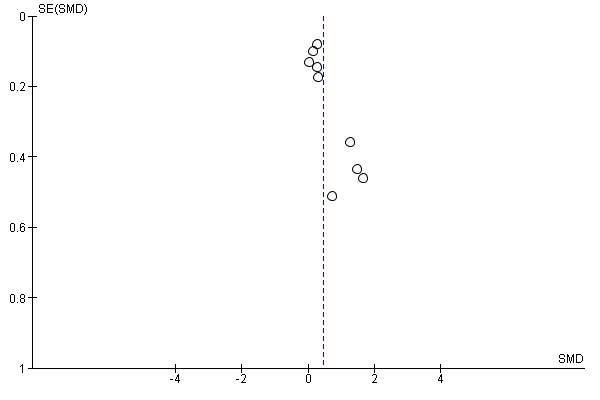 Axis labels - SMD – standardised mean difference, SE (SMD) – standard error of the standardised mean difference. Supplementary Figure 3. Meta-analysis of proportions physically active in Set 1 (inactive controls)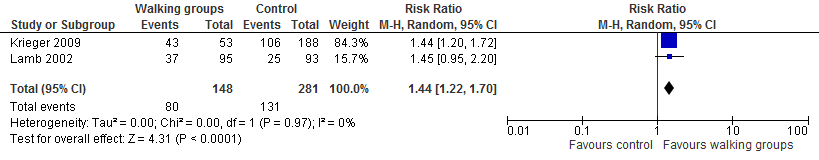 Searches were conducted in March 2016 for the years 2011-2016 to find relevant studies. Medline, Embase, PsychInfo, CAB Abstracts, Cochrane Central, and Web of Science, Science Citation Index were searched. Also many relevant studies would have been included in at least one of the three recent systematic reviews on walking interventions, so the included and excluded studies lists of these reviews were examined, using full texts if necessary to establish whether they met our inclusion criteria. The searches for these reviews were dated Kassavou SR searches to March 2012Hanson SR searches to November 2013ScHARR searches not given but presumed to be to end 2011Medline (OVID) search terms: (Walk*) AND (program* or group* or led or scheme* or club* or community-based) AND (Healthy Volunteers/ or healthy.mp. or Healthy People Programs/) AND (physical activity or exercise)Searches were limited to:  human, all adults, therapy (maximises sensitivity)StudyReason for exclusion Anton SD, Duncan GE, Limacher MC et al. How much walking is needed to improve cardiorespiratory fitness? An examination of the 2008 Physical Activity Guidelines for Americans. Research Quarterly for Exercise and Sport 2011; 82(2):365-70Not WG interventionArmstrong K, Edwards H. The effectiveness of a pram-walking exercise programme in reducing depressive symptomatology for postnatal women. International journal of Nursing Practice 2004;10:177-194No PA outcomes givenAsikainen T-M, Miilunpalo S, Oja P et al. Randomised controlled walking trials in postmenopausal women: the minimum dose to improve aerobic fitness? British journal of Sports Medicine 2002;36:189-94Not WG intervention Baker G, Gray SR, Wright et al. The effect of a pedometer-based community walking intervention “Walking for Wellbeing in the West” on physical activity levels and health outcomes: a 12-week randomised controlled trial. International Journal of Behavioural Nutrition and Physical Activity 2008;5(44):1-15Not WG intervention Banks-Wallace J. Outcomes from the Walk the Talk: a nursing intervention for Black women. The ABNF Journal 2007 Winter. Pre-post design Becofsky KM, Sui X, Lee DC, et al. A prospective study of fitness, fatness, and depressive symptoms. American Journal of Epidemiology 2015: 181: 311–320.Unavailable (PhD)Bemelmans RH, Blommaert PP, Wassink AM et al. The relationship between walking speed and changes in cardiovascular risk factors during a 12-day walking tour to Santiago de Compostela: a cohort study. BMJ Open 2012; 2(3): e000875No comparator groupBergstrom I, Lombardo C, Brinck J. Physical training decreases waist circumference in postmenopausal borderline overweight women. Acta Obstetricia et Gynecologica Scandinavica 2009;88(3): 308-13All have osteoporosisBird M, Hill KD, Ball M et al. The long-term benefits of a multi-component exercise intervention to balance and mobility in healthy older adults. Archives of Gerontology and Geriatrics 2011;52:211–6Not WG interventionBlain H, Tallon G, Jaussent A et al. Effect of exercise tolerance and fat mass of a 6-month brisk walking program in sedentary women aged 60 or older: results of a randomised trial. European Geriatric Medicine 2013;4:S20-80, p126Conference abstractBocalini DS, Serra AJ, Murad N et al. Water- versus land-based exercise effects on physical fitness in older women. Geriatrics & Gerontology International 2008;8(4): 265-71Not WG interventionBorg P, Kukkonen-Harjula K, Fogelholm M. Effects of walking or resistance training on weight loss maintenance in obese, middle-aged men: a randomized trial. International Journal of Obesity 2002;26:676–83Not WG interventionBrandon LJ, Elliott-Lloyd MB. Walking, body composition and blood pressure dose-response in African American and white women. Ethnicity and Disease 2006;6:675-81No PA outcomes given Brousseau L, Wells GA, Kenny GP et al. The implementation of a community-based aerobic walking programme for mild-to moderate knee osteoarthritis: a knowledge translation randomised controlled trial: part II clinical outcomes. BMC Public Health 2012;12:1073Participants have knee arthritis Cheng SJ, Yang YR, Cheng FY et al. The changes of muscle strength and functional activities during aging in male and female populations. International Journal of Gerontology 2009;8(4): 197-202Not WG interventionCooper AR, Kendrick A, Stansbie D et al. Plasma homocysteine in sedentary men: Influence of moderately intense exercise. Cardiovascular Reviews & Reports 2000;21(7): 371-374+380Unavailable Cox KL, Burke V, Beilin LJ et al. Blood pressure rise with swimming versus walking in older women: the sedentary women exercise adherence trial 2 (SWEAT 2). Journal of Hypertension 2006;24:307-14Active control group (swimming)Cox K, Kane E, Burke V et al. Long-term effects of 6-months of home-based physical activity and counselling on the mental health of older adults: The MOVES study. Journal of Science and Medicine in Sport 2011;14S: e1–e119 (29)Conference abstractCyarto EV, Brown WJ, Marshall AL et al. Comparison of the effects of a home-based and group-based resistance training programme on functional ability in older adults. American Journal of Health Promotion 2008;23:13-7Active control (resistance training)Duncan J, Gordon NF, Scott CB. Women walking for health and fitness. JAMA 1991;266(23):3295-9 No PA outcomes givenEstabrooks PA, Bradshaw M, Dzewaltowski DA et al. Determining the impact of Walk Kansas: applying a team-building approach to community physical activity promotion. Annals of Behavioural Medicine 2008;36(1):1-12No numerical results for comparator Fantin F, Rossi A, Morgante S et al. Supervised walking groups to increase physical activity in elderly women with and without hypertension: effect on pulse wave velocity. Hypertension Research 2012; 35(10):988-93Pre-post designFigard-Fabre H, Fabre N, Leonardi A et al. Efficacy of Nordic walking in obesity management. International Journal of Sports Medicine 2011;32:407-14No inactive controlFoulds HJ, Bredin SS, Warburton DE. The effectiveness of community based physical activity interventions with Aboriginal peoples. Preventive Medicine 2011;53(6): 411-6Active control group (walk/running or running)Foulds HJ, Bredin SS, Charlesworth SA et el. Exercise volume and intensity: a dose–response relationship with health benefits. European Journal of Applied Physiology 2014;114:1563–71Not WG interventionGarnier S, Gaubert I, Joffroy S et al. Impact of brisk walking on perceived health evaluated by a novel short questionnaire in sedentary and moderately obese postmenopausal women. Menopause-the Journal of the North American Menopause Society 2013;20(8): 804-12No PA outcomesHamdorf PA, Withers RT, Penhall RK et al. Physical training effects on the fitness and habitual activity patterns of elderly women. Archives of Physical Medicine and Rehabilitation 1992;73(7): 603-8UnavailableHeydarnejad S, Dehkordi AH. The effect of an exercise program on the health-quality of life in older adults. A randomized controlled trial. Danish Medical Bulletin 2010;57(1): A4113Not WG interventionHincklemann LL, Nieman DC. The effects of a walking programme on body composition and serum lipids and lipoproteins in overweight women. Journal of Sports Medicine & Physical Fitness 1993;33:49-58Unavailable Hogue PA. The effects of buddy support on physical activity in African American women. University of Toledo, USA, 2007Unavailable (PhD)Hunter R. Tully M, Davis M et al. The ‘Physical Activity Loyalty Card Scheme’: A RCT investigating the use of incentives to encourage physical activity. Journal of Science and Medicine in Sport 2012;15:S328–S362Not WG intervention Ijuin M, Sugiyama M, Sakuma N et al. Walking exercise and cognitive functions in community-dwelling older adults: preliminary results of a randomised controlled trial. International Journal of Geriatric Psychiatry 2013;28:109-10No PA outcomesIzumi BT, Schultz AJ, Mentz G et al. Leader behaviours, group cohesion and participation in a walking group program. American Journal of Preventive Medicine 2015;49(1):41-9No numerical results Josula LK. Examination of physical activity for health promotion, and attitudes towards aging, among adults - cross-cultural comparisons; healthcare provider recommendations; toolkit evaluation. Dissertation Abstracts International: Section B: The Sciences and Engineering 2011;71(7B):4208Unavailable (PhD)Lautenschlager NT, Goh A, Etherton-Beer C et al. The indigo study: A randomized controlled trial of physical activity with individual goal-setting and volunteer mentors to overcome sedentary lifestyle in older adults at risk of cognitive decline. Alzheimer's and Dementia 2014;10:P124Conference abstractLee RE, O’Connor DP, Smith-Ray R et al. Mediating effects of group cohesion on physical activity and diet in women of colour: health is power. American Journal of Health Promotion 2012;26(4):e116-25Active control group (group meetings promoting good diet)Lee RE, O’Connor DP, Smith-Ray et al. Mediating effects of group cohesion on physical activity and diet in women of colour: health is power. American Journal of Health Promotion 2006;26(4):e116-25No PA outcomesLim, HJ. The effects of mode of walking exercise on cardiovascular disease risk factors and fitness level changes in the elderly. Unpublished master's thesis, Yonsei University, Seoul, Korea. 2008Unavailable (MSc)McAuley E, Courtenya KS, Rudolph DL et al. Enhancing exercise adherence in middle-aged males and females. Preventive Medicine 1994;23:498-506Active control group (exercise including WG)McAuley E, Blissmer B, Marquez DX et al. Social relations, physical activity and well-being in older adults. Preventive Medicine 2000;31:608-17Active control group (stretching and toning for 6 months)McAuley E, Jerome GJ, Elavsky S et al. Predicting long-term maintenance of physical activity in older adults. Preventive Medicine 2003;37:110-8Active control group (stretching and toning for 6 months)Minus-Grimes I, Frankson MA, Hanna-Mahase C. The impact of exercise on cognitive function in ambulatory elderly. American Geriatrics Society Annual Meeting 2013;S191:D24Conference abstractMirghafourvand M, Mohammad Alizadeh Charandabi S, Nedjat S et al. Effects of aerobic exercise on quality of life in premenopausal and postmenopausal women: A randomized controlled trial. [Persian]. Iranian Journal of Obstetrics, Gynecology and Infertility 2014;17(114): 19-26Unavailable Negri C, Bacchi E, Morgante S, et al. Supervised walking groups to increase physical activity in type 2 diabetic patients. Diabetes Care. 2010;33(11):2333-5.All participants have Diabetes Mellitus Ozsahin AK, Bozkirli E, Bakiner OS et al. Compliance to walking type exercise among obese women without comorbidities. Turkiye Klinikleri Journal Medical Science 2013;33(3):814-9Not WG interventionPahor M, Blair SN, Espeland M, et al. Effects of a physical activity intervention on measures of physical performance: Results of the lifestyle interventions and independence for Elders Pilot (LIFE-P) study. Journals of Gerontology Series A Biological Science and Medical Science. 2006;61(11):1157-65Ip EH, Church T, Marshall SA et al. Physical activity increases gains in and prevents loss of physical function: Results from the Lifestyle Interventions and Independence for Elders Pilot Study. The Journals of Gerontology: Series A: Biological Sciences and Medical Sciences 2013;68A(4): 426-32Not WG interventionPalliard T, Lafont C, Costes-Salon MC et al. Effects of brisk walking on static and dynamic balance, locomotion, body composition, and aerobic capacity in ageing healthy active men. International Journal of Sports Medicine 2004;25(7): 539-46Not WG interventionPark J-H, Miyashita M, Takahashi M et al. Effects of low-volume walking programme and vitamin E supplementation on oxidative damage and health-related variables in healthy older adults. Nutrition & Metabolism 2013;10(38):1-9No PA outcomes reportedPark JH, Park H, Lim ST et al. Effects of a 12-week healthy-life exercise program on oxidized low-density lipoprotein cholesterol and carotid intima-media thickness in obese elderly women. Journal of Physical Therapy Science 2015;27(5): 1435-9Not WG interventionParkkari J1, Natri A, Kannus P et al. A controlled trial of the health benefits of regular walking on a golf course. American Journal of Medicine 2000;109(2):102-8Not WG interventionReger-Nash B, Bauman A, Cooper L et al. Evaluating community-wide walking interventions. Evaluation and Program Planning 2006;29:251-9Not explicitly WG interventions Rogers TM. Effectiveness of a walking club and self-directed physical activity programme in increasing moderate intensity physical activity among African American females. University of Oregon, USA. 1997Unavailable (PhD)Rooks DS, Ransil BJ, Hayes WC. Self-paced exercise and neuromotor performance in community-dwelling older adults. Journal of ageing and Physiological Activity 1997;5:135-49Active control group (resistance training)Rosenberg DE, Kerr J, Sallis JF et al. Promoting walking among older adults living in retirement communities. Journal of Ageing and Physical Activity 2012;20(3):379-94Not WG interventionSalesi M, Rabiee SZ, Shikhani-Shahin H et al. Effect of a Walking Program on Metabolic Syndrome Indexes in Non-athlete Menopausal Women during 8 Weeks. Journal of Babol University of Medical Sciences 2014;16(10):68-74No PA outcomesSong M-S, Yoo Y-K, Choi C-H et al. Effects of Nordic walking on body composition, muscle strength and lipid profile in elderly women. Asian Nursing Research 2013;7:1-7No PA outcomesStaten LK, Scheu LL, Bronson D et al. Pasos Adelante: The effectiveness of a community-based chronic disease prevention programme. Preventing Chronic Disease, Public Health Research, Practice and Policy.2005;2(1):1-11Pre-post designTak EC, van Uffelen JG, Mai JM et al. Adherence to exercise programs and determinants of maintenance in older adults with mild cognitive impairment. Journal of Ageing and Physical Activity 2012;20(1):32-46Active control group (low intensity activity programme)Takeda N, Oka K, Sakai K et al. The effects of a group-based walking programme on daily physical activity in middle-aged and older adults. International Journal of Sport and Health Science 2011;9:39-48 Active control group (easy exercises). Zoeliner J, Connell C, Powers A et al. Does a six-month pedometer intervention improve physical activity and health among vulnerable African Americans? A feasibility study. Journal of Physical Activity and Health 2010;7:224-31 Pre-post designStudy,  (country)Study design Participants Setting Intervention (duration) Comparator Physical activity outcomes reportedQuality of life and wellbeing outcomes reported Follow up lengths Inactive controlsInactive controlsInactive controlsInactive controlsInactive controlsInactive controlsInactive controlsInactive controlsInactive controlsAvila 1994 @(USA)RCTLatina women aged 18 or more, >20% overweightCommunity volunteersWG – 20 mins on 1 day per week (+ diet modification)(8 weeks)Weekly cancer screening education for 8 weeks and invited for weight control classes after study YesNo 9 weeks (1 week post intervention) and 3 months after end of interventionFisher 2004(USA)Cluster RCTSedentary or inactive adults aged 65 and over and able to walk without assistanceCommunity volunteersWG – up to 60 mins on 3 days per week (6 weeks) plus Health education and information programme sent monthlyHealth education and information programme sent monthlyNo Yes6 months (end of intervention)Gusi 2008 (Spain)RCTModerately depressed, obese or overweight elderly women mean (SD) ages 71 (5) in intervention and 74 (6) in control groupsGP referrals WG – 50 mins 3 days per week (6 months)Usual care and fitness testingNoYes6 months (i.e. at end of intervention)Hamdorf 1999(Australia)RCTHealthy older women aged 79-91 Community volunteersWG – 5 up to 25mins on 2 days per week (26 weeks)Usual activities (waiting list after 6 months)YesYes6 months (i.e. at end of intervention)Isaacs 2007(UK)RCTAdults aged 40-74 with cardiovascular risk factors (raised cholesterol or BP, obesity, smoking, diabetes (13%), family history) GP referrals WG –choice from easy to hard walks on 2-3 days per week(10 weeks)Advice only then waiting listYesYes6 months (i.e. 3½ months after end of intervention)1 year (i.e. 9½ months after end of intervention)Jancey 2008(Australia)Cluster RCTReasonably healthy insufficiently active older people aged 65-74Population sample from random invitation via telephone numberWG – 10 up to 45 mins on 2 days per week(6 months)No WGYesNo 6 months (i.e. at end of intervention)Krieger 2009 (USA)Cohort with historical controlsWalking group volunteers from the housing community aged 18 - >65 yrs (mode 45-64)Public housing development of diverse and low income residentsWG up to 1 hour on 5 days per week (depending on participant capacity) (3 months)High Point Housing community YesNo3 months (i.e. at end of intervention)Kriska 1986 (Pereira 1998) (USA)RCTPost-menopausal women, aged 50-65, free from physical handicapsRecruitment method unclearWG up to 3 miles on 2 days per week, plus encouraged to walk on their own (8 weeks) then continuing social walking group encouragementUnclear YesNo1 year and 2 years after start of trial (i.e. 44 weeks and 96 weeks post intervention) 10 years (Pereira 1998)Lamb 2002(UK)RCTAdults aged 40-70 years, with no serious medical problemsRandom sample from GP practice lists.Physiotherapist advice plus WG attendance encouraged for 1 year, choice of walks in groups or alone/with own family and friendsPhysiotherapist advice but no specific WG encourage-mentYesNo6 months1 year (i.e. at end of intervention)Maki 2012(Japan)RCTAdults aged 65-80 yrs, healthy but at risk of mental declineCommunity volunteersWG – 90 mins on 1 day per week (3 months)Educational lectures on food, nutrition and oral careYesYes3 months (i.e. at end of intervention)Moore-Harrison 2008(USA)RCTAdults aged over 60, (mean age 71.5 (SD 8.1)) free from any illnesses aggravated by exerciseCommunity volunteersWG – 10 up to 40 mins on 3 days per week(16 weeks)Nutrition education then waiting listNoYes4 months (i.e. at end of intervention) Palmer 1995 (USA)RCTPremenopausal women aged 29-50 without significant health problems and not highly physically fitCommunity volunteersWG – 20 up to 50 mins per session. Number of sessions per week not reported. (8 weeks)Waiting list YesNo8 weeks (i.e. at end of intervention) Resnick 2002(USA)RCTSedentary older women (mean age 87 (3.1) in intervention or 89 (4.5) in control groups with MMSE score less than 20 and able to walk 50 ft or moreRetirement community WG or walking alone – 20 mins on 3 days per week. (6 months)Routine care YesYes6 months (i.e. at end of intervention)Takahashi 2013(Japan)Experimental study Older adults aged 65-78, mostly physically inactiveCommunity volunteersWG – 30-60 mins on 2 days per week (12 weeks) Control (unspecified)YesNo12 weeks (i.e. at end of intervention)Walking alone controlsWalking alone controlsWalking alone controlsWalking alone controlsWalking alone controlsWalking alone controlsWalking alone controlsWalking alone controlsWalking alone controlsCox 2008(Australia)RCTHealthy sedentary women aged 50-70 yrsCommunity volunteersWG 30 mins on 3 days per week (6 months) then behavioural intervention to continue exercise in groups(6 months)WG 30 mins on 3 days per week (6 months), then usual care with newsletters encouraging walking (6 months) YesNo6 months and 1 year (i.e. at end of intervention)Lee 2011(South Korea)Case controlHealthy middle-aged obese women aged 30 to 60 years (mean age 45 (intervention) and 47 (control)). Public health centreWG 1 hr on 3 days per week (12 weeks) Monthly group workshops on health education plus walking alone plus encouraging text messages YesNo12 weeks (i.e. at end of intervention) Nguyen 2002 (Canada)Case control Walking club members (mean age 54.6 (11.2)) and former walking club members (mean age 54.5 (11.7))Community walking clubs Current walking club members Former walking club membersYesNoNot applicableThomas 2012(Hong Kong)Cluster RCT Healthy people in community centres aged over 60 yrs Community centres for older people1. Pedometer – extra 3500 steps per day on 3-25 days/week 2. Buddy support – 30 mins on 3-5 days per week with a partner(12 months)1. No pedometer2. No buddy supportYesNo12 months (i.e. at end of intervention)@ details from Blank et al (2012) (21)Abbreviations: ft – feet, GP – general practice, hr – hour, mins – minutes, MMSE – Mini-Mental State Examination, RCT – randomised controlled trial, SD – standard deviation, UK – United Kingdom, USA – United States of America, WG – walking group, yrs - years@ details from Blank et al (2012) (21)Abbreviations: ft – feet, GP – general practice, hr – hour, mins – minutes, MMSE – Mini-Mental State Examination, RCT – randomised controlled trial, SD – standard deviation, UK – United Kingdom, USA – United States of America, WG – walking group, yrs - years@ details from Blank et al (2012) (21)Abbreviations: ft – feet, GP – general practice, hr – hour, mins – minutes, MMSE – Mini-Mental State Examination, RCT – randomised controlled trial, SD – standard deviation, UK – United Kingdom, USA – United States of America, WG – walking group, yrs - years@ details from Blank et al (2012) (21)Abbreviations: ft – feet, GP – general practice, hr – hour, mins – minutes, MMSE – Mini-Mental State Examination, RCT – randomised controlled trial, SD – standard deviation, UK – United Kingdom, USA – United States of America, WG – walking group, yrs - years@ details from Blank et al (2012) (21)Abbreviations: ft – feet, GP – general practice, hr – hour, mins – minutes, MMSE – Mini-Mental State Examination, RCT – randomised controlled trial, SD – standard deviation, UK – United Kingdom, USA – United States of America, WG – walking group, yrs - years@ details from Blank et al (2012) (21)Abbreviations: ft – feet, GP – general practice, hr – hour, mins – minutes, MMSE – Mini-Mental State Examination, RCT – randomised controlled trial, SD – standard deviation, UK – United Kingdom, USA – United States of America, WG – walking group, yrs - years@ details from Blank et al (2012) (21)Abbreviations: ft – feet, GP – general practice, hr – hour, mins – minutes, MMSE – Mini-Mental State Examination, RCT – randomised controlled trial, SD – standard deviation, UK – United Kingdom, USA – United States of America, WG – walking group, yrs - years@ details from Blank et al (2012) (21)Abbreviations: ft – feet, GP – general practice, hr – hour, mins – minutes, MMSE – Mini-Mental State Examination, RCT – randomised controlled trial, SD – standard deviation, UK – United Kingdom, USA – United States of America, WG – walking group, yrs - years@ details from Blank et al (2012) (21)Abbreviations: ft – feet, GP – general practice, hr – hour, mins – minutes, MMSE – Mini-Mental State Examination, RCT – randomised controlled trial, SD – standard deviation, UK – United Kingdom, USA – United States of America, WG – walking group, yrs - yearsStudyStudy design Selection biasesPerformance biases Attrition biases Detection biases Other issues Overall risk of bias Avila 1994@RCTPopulation representative of the source population. Intervention and comparator well described and appropriate, no allocation concealmentNo blinding of investigators, exposure to intervention and comparison adequate, other interventions similar in both groupsRetention rate: 96% intervention; 82% controlIntention to treat (ITT) not reported, estimates of effect size not reported. Small sample. Quality assessment from NICE Centre for Public Health Excellence Manual report Medium Cox 2008Cluster RCTRandomisation via computer-generated random numbers in blocks of 8. Stratified and matched for age and BMI. Allocation concealment unclear.  Unclear blinding of control participants. Unclear if controls met. Retention rate at 6 months: 87% intervention; 76% control; at 12 months: 71% intervention; 69% control. Being older was significantly associated with retention.ITT used for adherence outcome. Unclear if intra-class correlation used for reporting of resultsLow Fisher 2004Cluster RCTNeighbourhoods randomly assigned by coin toss. Individual participants randomly selected from telephone lists. No blinding to intervention by investigators. Unclear blinding of participants. Probably no socialising in the control group.Retention rate 70% intervention group, unclear control group. No significant difference in socio-demographic characteristics or baseline quality of life. Unclear who monitored outcome results or whether they were blinded.Unclear if intra-class correlation used for reporting of resultsLowGusi 2008RCTRandomised by a random number table. Investigators did not know to which group each patient was referred prior to exercise prescription.  Blinding to intervention not possible. Probably no socialising in the control group. Retention rate: 86% intervention; 81% control.Participants lost to follow up had a slightly higher probability of being moderately depressed.Unclear who monitored outcome results or whether they were blinded. ITT reported. Trial also included a cost-effective-ness analysisLow Hamdorf 1999RCTRandomised by coin toss. Patients matched by age, height and body mass. Blinding to intervention not possible. Probably no socialising in the control group.Retention rate:  75% intervention; 80% control.Reasons for dropping out two in control based on medical advice, three due to family commitments. In intervention two due to medical reasons, 1 due to overseas travel, and 3 due to family commitments.Unclear who monitored outcome results or whether they were blinded. Small sampleMedium Isaacs 2007RCTBlock randomisation of variable block sizes (3, 6 or 9). Good allocation concealment. Unclear description of control group intervention. Blinding to intervention not possible. Probably no socialising in the control group.Retention rate 60% at 6 months and 50% at 1 yearOutcome assessors not blinded. Participants frequently revealed their assignment to assessors. ITT analysis. Sample size calculation fully reported. Medium Jancey 2008Cluster RCTUnit of randomisation was neighbourhood, matched by Socioeconomic Index for Areas. Only those with entries in the local telephone directory were included. Unclear description of control group intervention. Blinding to intervention not possible. Probably no socialising in the control group.Retention rate: intervention 68%; controls 75%Unclear if outcome assessment blinded. Unclear ITT. Unclear if intra-class correlation used for reporting of resultsHighKrieger 2009CohortParticipants non-randomly selected volunteers, so selection bias likely. Controls were the housing community residents who completed a survey (n=155 from 1600 housing units)Retention rate: 91% Outcomes measured by self-report surveys-High Kriska 1986 (Pereira 1998)RCTMethods of randomisation / allocation concealment not given High proportion of those randomised to walking did not comply (39%)Retention rate 100% ITT reportedResearch was still ongoing when paper publishedHigh Lamb 2002RCTParticipants randomly selected from GP practices, asked whether they would participate then randomised using remote randomisation service. Enrolling nurse unaware of allocation. 33% of those eligible attended the accompanied walks. Controls met once for advice. Blinding unclearRetention rate: 73% intervention; 72% control. No significant difference in baseline characteristics between those lost to follow up and those who completed studyOutcomes measured blind to allocation Sample size calculation given Medium  Lee 2011Case-controlAllocation to group by participant preference. Control intervention was home-based plus monthly group workshops. Retention rate 55% intervention, 45% control. Unclear if outcome assessment blinded. Unclear ITT.-High Maki 2012RCTMethods of randomisation / allocation concealment not givenAttendance rate during the intervention was 87.5%. Blinding unclear. Retention rate: 88% intervention; 89% control.ITT given.  Investigators and outcome assessors ‘were separated’ -Medium Moore-Harrison 2008RCTMethods of randomisation / allocation concealment not given. Control group participants knew they could join the walking intervention from the start of the trial Unclear if controls were in groups. Blinding unclear. Retention rate: 92% (retention by group NR). Unclear if outcome assessment blinded. Unclear ITT.Small sampleHigh Nguyen 2002Case ControlHistorical control group. Controls had been in groups before they left the walking project. Retention rate: NR. States about 60% maintained involvement in the club for at least 6 months.Unclear if outcome assessment blinded. Unclear ITT.Some outcome results unclear. HighPalmer 1995RCTMethods of randomisation / allocation concealment not given.Unclear if control participants ever met when controls. (NB waiting list controls). Retention rate: 100% Unclear if outcome assessment blinded. Unclear ITT.Small sample High Resnick 2002RCTRandomisation using SPSS package. Participants also randomly chosen from a pool of 120 eligible using SPSS.  Unclear if allocation concealment. Intervention included multiple complex interventions in addition to walking in groups. Unclear if control participants ever met. Retention rate: 91% intervention; 78% control. The three individuals were lost due to illness.Unclear if outcome assessment blinded. ITT not conducted. Small sample High Takahashi 2013Experi-mental Unclear whether participants assigned by random allocation or not. Unclear if allocation concealmentUnclear description of control group intervention.Retention rate: 100%Unclear if outcome assessment blinded.Small sampleHigh Thomas 2012Cluster RCTComputer-generated block randomisation in blocks of 4. Allocation concealment conducted. Unclear if controls ever met. Retention rate: 100%Unclear if outcome assessment blinded. ITT conductedIntra-class correlation used for reporting of resultsLow@ details from Blank et al (2012) (21)# SEIFA includes income, educational attainment, employment status and skill level of neighbourhood residents. @ details from Blank et al (2012) (21)# SEIFA includes income, educational attainment, employment status and skill level of neighbourhood residents. @ details from Blank et al (2012) (21)# SEIFA includes income, educational attainment, employment status and skill level of neighbourhood residents. @ details from Blank et al (2012) (21)# SEIFA includes income, educational attainment, employment status and skill level of neighbourhood residents. @ details from Blank et al (2012) (21)# SEIFA includes income, educational attainment, employment status and skill level of neighbourhood residents. @ details from Blank et al (2012) (21)# SEIFA includes income, educational attainment, employment status and skill level of neighbourhood residents. @ details from Blank et al (2012) (21)# SEIFA includes income, educational attainment, employment status and skill level of neighbourhood residents. @ details from Blank et al (2012) (21)# SEIFA includes income, educational attainment, employment status and skill level of neighbourhood residents. 